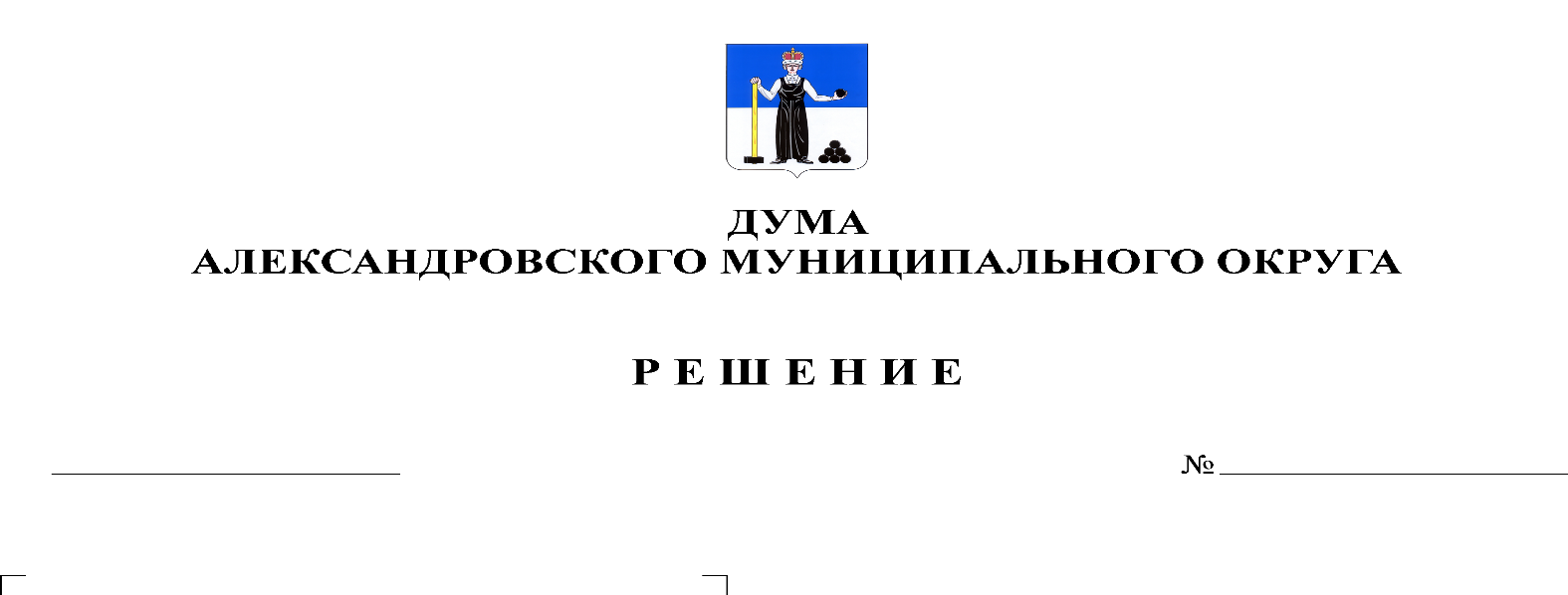 В соответствии с решением Земского Собрания Александровского муниципального района от 27.11.2014 № 132 «О принятии Порядка приватизации муниципального имущества муниципального образования «Александровский муниципальный район», Дума Александровского муниципального округарешает:1. Утвердить отчет об исполнении прогнозной программы приватизации муниципального имущества Александровского муниципального округа в 2021 году, согласно приложению.2. Настоящее решение вступает в силу с момента подписания.3. Опубликовать настоящее решение в газете «Боевой путь» и разместить на сайте органа местного самоуправления «Александровский муниципальный округ» (w.w.w.aleksraion.ru).Председатель ДумыАлександровского муниципального округа                                     Л.Н. БелецкаяГлава муниципального округа – 
глава администрации Александровского муниципального округа                                                                       О.Э. Лаврова